VSTUPNÍ ČÁSTNázev moduluBezpečnost a ochrana zdraví při práci v zahradnictvíKód modulu41-m-2/AK38Typ vzděláváníOdborné vzděláváníTyp modulu(odborný) teoreticko–praktickýVyužitelnost vzdělávacího moduluKategorie dosaženého vzděláníE (dvouleté, EQF úroveň 2)Skupiny oborů41 - Zemědělství a lesnictvíKomplexní úlohaBOZP a PO  v zahradnickém provozuObory vzdělání - poznámky41-52-E/02 Zahradnická výrobaDélka modulu (počet hodin)12Poznámka k délce moduluPlatnost modulu od30. 04. 2020Platnost modulu doVstupní předpokladyZe základní školy disponují žáci kompetencemi k dodržování bezpečného chování ve škole, v teoretické i praktické výuce a při různých činnostech školy. Přichází se zkušeností pravidelného poučení BOZ (bezpečnost a ochrana zdraví) na začátku školního roku třídním učitelem, v úvodních hodinách předmětů a při každé akci školy. S předpisy o bezpečnosti a ochraně zdraví a požární ochranou se žáci setkávají průřezově v celé řadě činností odpovídajících jejich věku a zkušenostem. Při využití modulu ve druhém ročníku žáci již postupují podle svých možností a schopností podle pokynů učitele v souladu s ustanoveními týkajícími se BOZP (bezpečnost a ochrana zdraví při práci) a PO (požární ochrana) při pracovních činnostech v zahradnické výrobě.JÁDRO MODULUCharakteristika moduluV průběhu modulu bude žák veden tak, aby dbal na BOZP a PO, což znamená, že žák:chápe bezpečnost práce jako součást péče o zdraví své i dalších osob vyskytujících se na pracovištích, např. klientů, zákazníků, návštěvníků;dodržuje příslušné právní předpisy týkající se BOZP, PO a hygienické zásady;používá předepsané osobní ochranné prostředky pro jednotlivé činnosti v zahradnické výrobě;dbá na používání pracovních nástrojů, pomůcek a technického vybavení odpovídajících bezpečnostním a protipožárním předpisům; zná systém péče o zdraví pracujících (včetně preventivní péče), umí uplatňovat nároky na ochranu zdraví v souvislosti s prací v zahradnictví, nároky vzniklé úrazem nebo poškozením zdraví v souvislosti s vykonáváním práce; rozpozná možnost nebezpečí úrazu nebo ohrožení zdraví a v případě potřeby poskytne první pomoc;umí uplatňovat oprávněné nároky při případném pracovním úrazu.Cílem modulu je to, že žák si uvědomuje, že riskantním chováním ohrožuje sebe i své okolí. Musí proto dodržovat a respektovat pokyny dané předpisy a nařízeními BOZP a PO.Očekávané výsledky učeníŽák vědomě:dodržuje ustanovení týkající se BOZP a PO;při obsluze, běžné údržbě a čištění strojů a zařízení postupuje v souladu s předpisy a pracovními postupy;uvede příklady bezpečnostních rizik, nejčastější příčiny úrazů a jejich prevenci a ví, jak poskytnout první pomoc;uvede povinnosti pracovníka i zaměstnavatele v případě pracovního úrazu.Obsah vzdělávání (rozpis učiva)Vzdělávání v oblasti BOZP a PO je uskutečněno v podobě školení při nástupu do školy a na odborný výcvik a potom při zahájení každého školního roku a druhého pololetí. Jednotlivé okruhy BOZP a PO musí být zařazeny do každého tematického celku v obou ročnících.Vstupní školení musí obsahovat: Oblast BOZPseznámení s pracovištěm odborného výcviku a pokyny pro bezpečný pohyb na jednotlivých pracovištích;seznámení se školním řádem;seznámení s řády učeben a pracovišť;seznámení s organizací odborného výcviku a vazbou na ostatní odborné předměty;bezpečnost a ochrana zdraví při práci, hygiena práce;seznámení s riziky v zahradnické výrobě a s opatřením ke snížení jejich působení;pravidla k užívání ochranných pracovních prostředků;informace o nejčastějších příčinách pracovních úrazů, jejich hlášení a postupy řešení; zásady první pomoci a traumatologický plán školy;informaci o pracích zakázaných mladistvým, váhových limitech;seznámení s důležitými telefonními čísly.Oblast POzákladní povinnosti pracovníků v oblasti PO;nebezpečí požáru na pracovištích;požární poplachové směrnice, umístění hasicích přístrojů;způsob použití hasicích přístrojů;evakuační plán.Další proškolení je nutné provést při změně pracoviště, před exkurzí, při mimořádném školení (v případech, které mají nebo mohou mít podstatný vliv na BOZP), před zahájením práce apod.Učební činnosti žáků a strategie výukyVzhledem k obsahu modulu je nezbytné přednostně uplatňovat aktivizační a komunikační metody práce umožňující vysokou míru názornosti a aktivizaci všech zúčastněných. Hlavním cílem je vytvořit prostředí, které zvýší aktivitu a zajistí jejich maximální zapojení.Předpokladem je, že budou uplatněny principy týmové práce.Při výuce doporučujeme kombinovat níže uvedené metody:didaktická hrapřípadové studie – řízená diskuse, konzultace, řešení problémudialogické metodypráce s texty, odbornými časopisy, vyhláškamipráce s mentory (starší žáci, pracovníci na smluvních pracovištích), využít reálných příkladů z pracovišťvýuka v terénu (u strojů, ve skleníku apod.)audiovizuální projekcedemonstrace obrazových panelůbesedavýkladexkurzeDobrých výsledků ve vzdělávání a zvyšování povědomí o bezpečnosti dosáhneme, pokud žáky zapojíme do různých projektů, jejichž členy budou žáci z různých tříd a možno i oborů.Zařazení do učebního plánu, ročníkPrvní ročníkvstupní školení  BOZP a PO a ve druhém pololetí v délce 6 hodinDruhý ročníkperiodické školení na začátku školního roku a ve druhém pololetí v délce 6 hodinDalší proškolení dle potřeby zařazené v průběhu obou ročníků:před pracovní činností v odborném výcvikupřed začátkem nového tematického celku v odborném výcvikuškolení při změně práce nebo pracovištěpoučení o BOZP při exkurzích, brigádách nebo návštěvách partnerských firem apod.    poučení při mimořádných okolnostechO každém školení BOZP a PO provede učitel zápis do deníku odborného výcviku a třídní knihy. Pokud se žák z nějakého důvodu školení nezúčastnil, je povinností učitele ho dodatečně prokazatelně seznámit s pokyny BOZP a PO, doplnit podpisy na prezenční listině s aktuálním datem doškolení.VÝSTUPNÍ ČÁSTZpůsob ověřování dosažených výsledkůForma a podmínky ověřování výsledků a jejich hodnocení budou odpovídat použitým výukovým metodám. Lze jej uskutečnit formou kolokvia, prezentace, řešení projektu, ústní ověření znalostí jednotlivce, písemná forma, test. Učitel zvolí způsob ověření výsledků s přihlédnutím k možnostem a schopnostem žáků.Výstupem školení je vždy prezenční listina s osnovou školení (popřípadě test nebo doklad o ověření, že žák dané problematice porozuměl).Kritéria hodnoceníVzhledem k obsahu BOZP a PO postrádá smysl hodnotit známkou teoretické zvládnutí předpisů a ustanovení. Jednotlivým školením a proškolováním seznamujeme žáky s předpisy, ale hlavní význam těchto činností tkví v pěstování návyků bezpečné práce, která se stane zažitou součástí přípravy k profesi.Pak je nezbytné, aby se tato oblast stala součástí hodnocení každé teoretické i praktické činnosti žáka ve výuce v průběhu celého studia. Při hodnocení se bere zřetel na individuální schopnosti a možnosti žáka. Předpokládané výsledky učení budou hodnoceny na základě porozumění dané problematice žákem a schopnosti aplikovat získané informace v praxi. Výsledné hodnocení BOZP a PO: uspěl x neuspělHodnocení uspělŽák je schopen aplikovat získané vědomosti z BOZP a PO při řešení zadaných úkolů samostatně nebo za podpory učitele. Reaguje na doplňující otázky učitele správně nebo s drobnými nepřesnostmi. V testu nebo odpovědích nejsou podstatné chyby.Hodnocení neuspělŽák při uplatňování získaných vědomostí z BOZP a PO dělá podstatné chyby a nedovede je použít ani za pomoci učitele. Na doplňující a naváděcí otázky odpovídá chybně nebo vůbec. V testu nebo v odpovědích jsou závažné nedostatky ve správnosti.Doporučená literaturaZákon č. 561/ 2004 Sb., o předškolním, základním, středním, vyšším odborném a jiném vzdělávání (školský zákon), ve znění pozdějších předpisůZákon č. 262/2006 Sb., zákoník práceNařízení vlády č. 361/2007 Sb., kterým se stanoví podmínky ochrany zdraví při práciVyhláška š. 288/2003 Sb., kterou se stanoví práce a pracoviště, které jsou zakázány těhotným ženám, kojícím ženám, matkám do konce devátého měsíce po porodu a mladistvým, podmínky za nichž mohou mladiství výjimečně tyto práce konat z důvodu přípravy na povoláníVyhl. 64/2005 Sb., o evidenci úrazů dětí, žáků a studentůMetodický pokyn MŠMT k zajištění bezpečnosti a ochrany zdraví dětí, žáků a studentů ve školách a školských zařízeních zřizovaných Ministerstvem školství, mládeže a tělovýchovyDokumenty školy: Vnitřní směrnice BOZP a PO,  traumatologický plán, školní řád, řády učeben apod.MAŇÁK, Josef a Vlastimil ŠVEC. Výukové metody. Brno: Paido, 2003. ISBN 80-7315-039-5PoznámkyObsahové upřesněníOV RVP - Odborné vzdělávání ve vztahu k RVPMateriál vznikl v rámci projektu Modernizace odborného vzdělávání (MOV), který byl spolufinancován z Evropských strukturálních a investičních fondů a jehož realizaci zajišťoval Národní pedagogický institut České republiky. Autorem materiálu a všech jeho částí, není-li uvedeno jinak, je Bronislava Urbánková. Creative Commons CC BY SA 4.0 – Uveďte původ – Zachovejte licenci 4.0 Mezinárodní.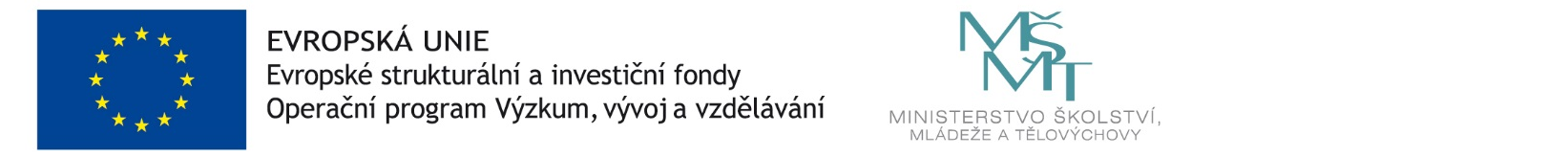 